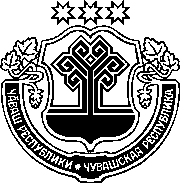 ЗАКОНЧУВАШСКОЙ РЕСПУБЛИКИО ВНЕСЕНИИ ИЗМЕНЕНИЯ В СТАТЬЮ 91 ЗАКОНА ЧУВАШСКОЙ РЕСПУБЛИКИ "О КОНТРОЛЬНО-СЧЕТНОЙ ПАЛАТЕ ЧУВАШСКОЙ РЕСПУБЛИКИ"ПринятГосударственным СоветомЧувашской Республики11 февраля 2021 годаСтатья 1Внести в статью 91 Закона Чувашской Республики от 13 сентября 
2011 года № 58 "О Контрольно-счетной палате Чувашской Республики" (Ведомости Государственного Совета Чувашской Республики, 2011, № 91; 2012, № 92 (том I); Собрание законодательства Чувашской Республики, 2013, № 3, 7; 2014, № 9; 2015, № 5; 2016, № 2; 2017, № 3, 11; газета "Республика", 2017, 27 декабря; 2018, 5 декабря; 2019, 20 февраля, 5 июня, 26 декабря; 2020, 2 декабря) изменение, изложив ее в следующей редакции:"Статья 91.	Порядок заключения представительным органом муниципального образования соглашения с Контрольно-счетной палатой о передаче Контрольно-счетной палате полномочий по осуществлению внешнего муниципального финансового контроля1. Представительный орган муниципального образования вправе обратиться в Контрольно-счетную палату с предложением о заключении соглашения о передаче Контрольно-счетной палате полномочий по осуществлению внешнего муниципального финансового контроля (далее – соглашение).2. Решение представительного органа муниципального образования 
об обращении в Контрольно-счетную палату с предложением о заключении соглашения направляется в Контрольно-счетную палату в течение двух рабочих дней со дня его принятия. К решению прилагается соглашение, одобренное представительным органом муниципального образования и подписанное его председателем.3. Соглашение должно содержать следующие положения:1) наименование сторон соглашения;2) предмет соглашения;3) условия и порядок реализации Контрольно-счетной палатой переданных полномочий по осуществлению внешнего муниципального финансового контроля;4) права и обязанности сторон соглашения;5) срок действия соглашения;6) порядок внесения изменений в соглашение;7) порядок расторжения соглашения;8) ответственность сторон соглашения за нарушение положений соглашения.Соглашение может содержать иные положения, не противоречащие законодательству Российской Федерации и законодательству Чувашской Республики.4. Коллегия Контрольно-счетной палаты в течение 10 рабочих дней со дня получения документов, указанных в части 2 настоящей статьи (далее – документы), рассматривает их и принимает одно из следующих решений:1) о заключении соглашения в представленной редакции;2) о возврате документов в порядке, установленном настоящей статьей;3) о направлении в представительный орган муниципального образования предложений об изменении положений соглашения (далее в настоящей статье – предложения).5. В случае принятия коллегией Контрольно-счетной палаты решения, предусмотренного пунктом 1 части 4 настоящей статьи, председатель Контрольно-счетной палаты подписывает соглашение в двух экземплярах. Один экземпляр соглашения в течение одного рабочего дня со дня подписания направляется в представительный орган муниципального образования.6. В случае принятия коллегией Контрольно-счетной палаты решения, предусмотренного пунктом 2 части 4 настоящей статьи, Контрольно-счетная палата в течение двух рабочих дней со дня принятия решения направляет 
в представительный орган муниципального образования уведомление с указанием оснований возврата и приложением поступивших документов.Основаниями для возврата документов являются:1) представление документов не в полном объеме;2) ненадлежащее оформление документов;3) противоречие положений соглашения требованиям законодательства Российской Федерации и законодательства Чувашской Республики.Возврат документов не является препятствием для повторного обращения в Контрольно-счетную палату в порядке, установленном настоящей статьей.7. В случае принятия коллегией Контрольно-счетной палаты решения, 
предусмотренного пунктом 3 части 4 настоящей статьи, представительный орган муниципального образования рассматривает предложения в течение 10 рабочих дней со дня их получения. Соглашение, одобренное представительным органом муниципального образования по результатам рассмотрения предложений и подписанное его председателем, направляется в течение двух рабочих дней со дня подписания 
в Контрольно-счетную палату для рассмотрения в порядке, установленном настоящей статьей.8. Соглашение считается заключенным со дня его подписания сторонами либо в иной срок, указанный в соглашении.".Статья 2Настоящий Закон вступает в силу со дня его официального опубликования.г. Чебоксары11 февраля 2021 года№ 3ГлаваЧувашской РеспубликиО. Николаев